PROGRAMA DE ACTIVIDADES  XII MERCADILLO JUVENIL  (21/12/2023)ACTIVIDADES DE MAÑANA  Y TARDE:PLAZA DE LOS REYESApertura del Mercadillo Juvenil: 10:00 h.Música Ambiente durante todo el Mercadillo.Inauguración oficial por parte de la Consejera de Educación, Cultura y Juventud a las 12:00h.Actividades de Animación y Dinamización del Mercadillo Juvenil: “LA NAVIDAD ERES TÚ “. Horario de mañana de 12:00h a 14:00h y de  tarde de 19:00h  a 20:30h.Pasacalle: “DUENDES LOCOS DE LA NAVIDAD”  Recorrido: Desde la Parroquia de los Remedios – Paseo del Revellín hasta Zara y vuelta a la Plaza de los Reyes en horario de mañana a partir de las 12.00h y en horario de tarde a partir de las 19:00h.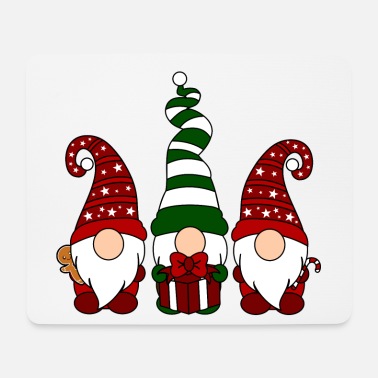 RETRATO EN VIVO, Escuela de Arte Programa de RADIO EN DIRECTO CADENA SER, de 12 a 14 h.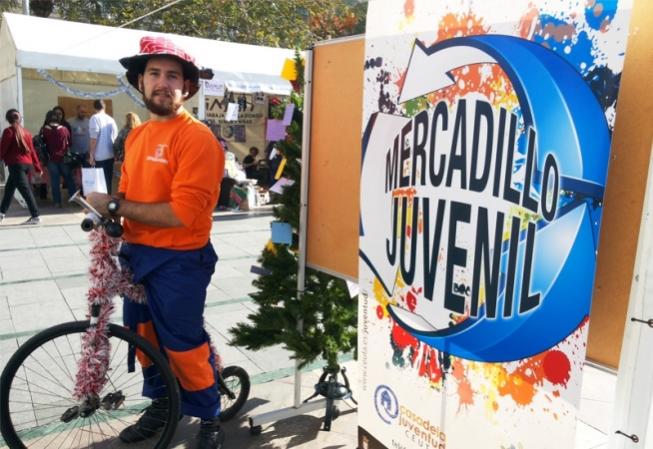 VILLANCICOS CON MUCHO ARTE,  Escuela de Arte a partir de las 12.30 h y a las 18:00h 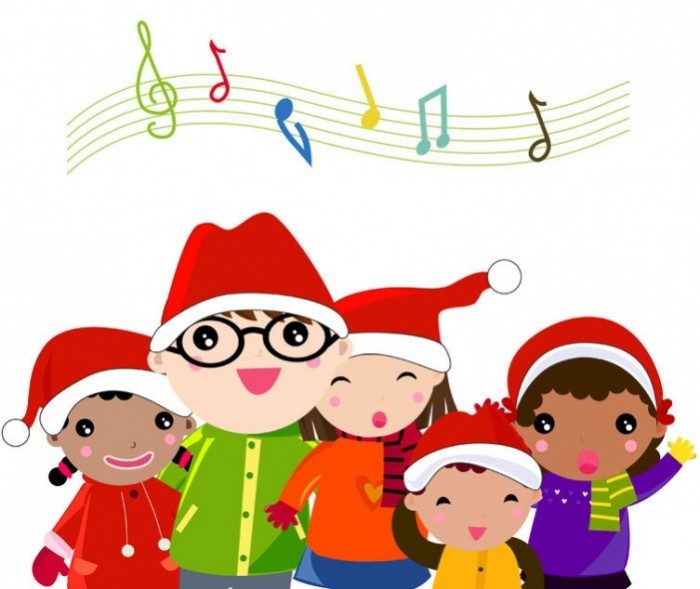 Actividad de GLOBOFLEXIA a partir de las 18:00h.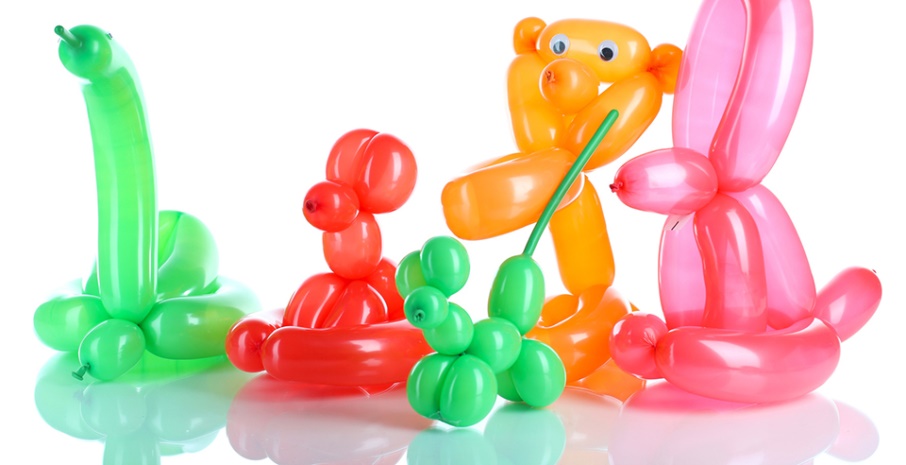 Actividad de La Casa de la Juventud y La Biblioteca Pública del Estado, Adolfo Suarez: 10:00- 13:00h y de 17:00h – 20:00h. Por tu participación podrás entrar en un sorteo de 2 vales en material escolar y de papelería, valorado en 50€ cada uno.                ¿CUÁL ES TU CUENTO DE NAVIDAD FAVORITO?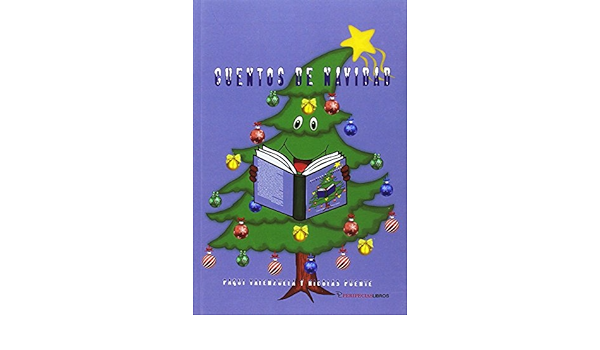 EL ÁRBOL DE LOS DESEOS, actividad que se realizará  de  10:00h- 13:00h y de 17:00h – 20:00h.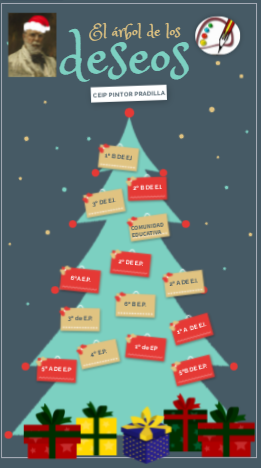 Por tu participación podrás entrar en un sorteo de 2 vales en material escolar y de papelería, valorado en 50€ cada uno.DEMOSTRACIÓN DE JUEGOS DE MESA. Asociación “El Solitario”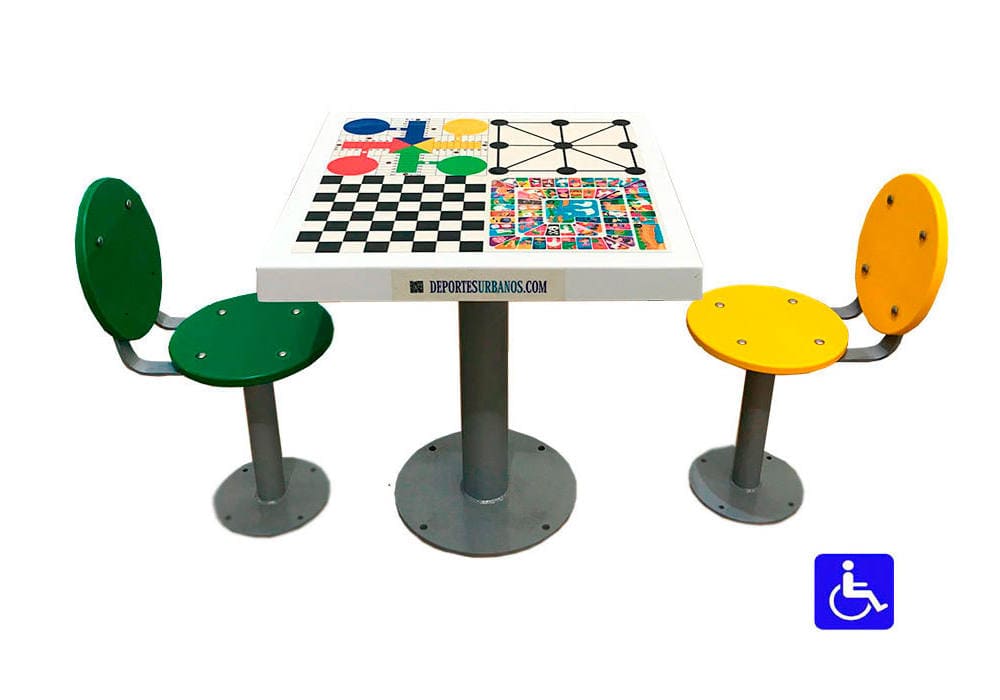 Gincana  "MI PRIMER CARNÉ JOVEN" de 17:30 h a 18:30 h. 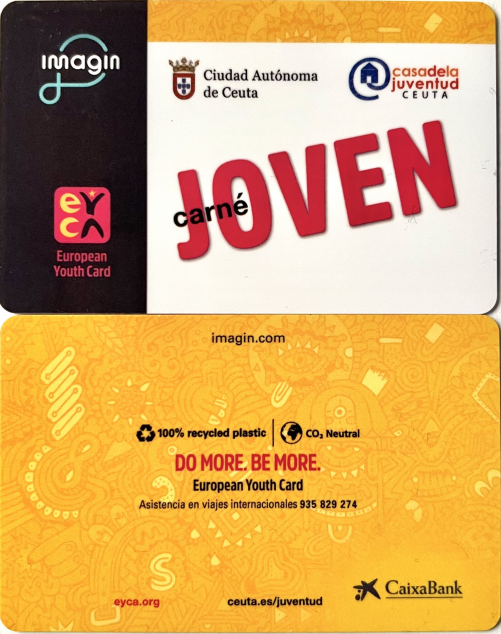 Actividades de los Corresponsales Juveniles:PINTA CARA INFANTIL.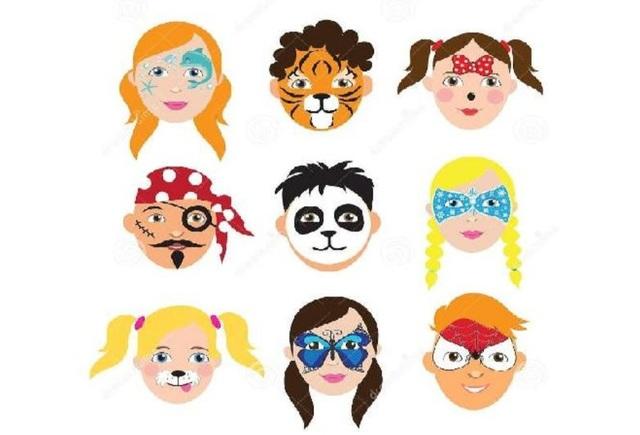 Actividad  de la Asociación Scouts: “LA ABRAZADA” a las 19:00h.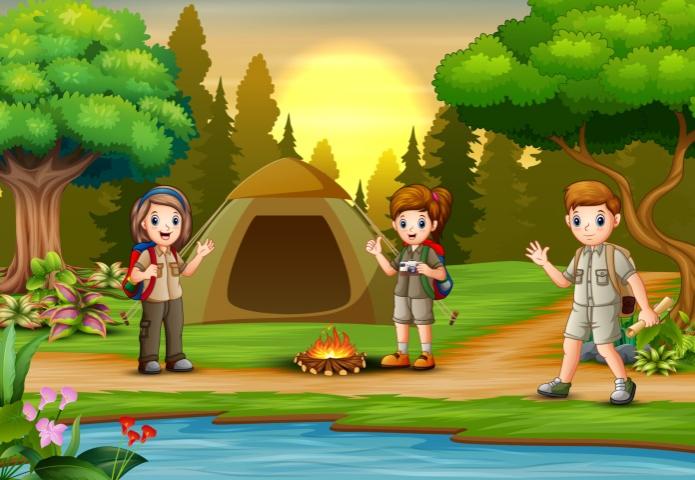 TALLER DE DANZA URBANA de  19:30h a 20:30hSORTEO DEL ÁRBOL DE LOS DESEOS Y ¿CUÁL ES TU CUENTO FAVORITO DE NAVIDAD ? a las 20:45 hClausura del XII Mercadillo Juvenil 21:00h.